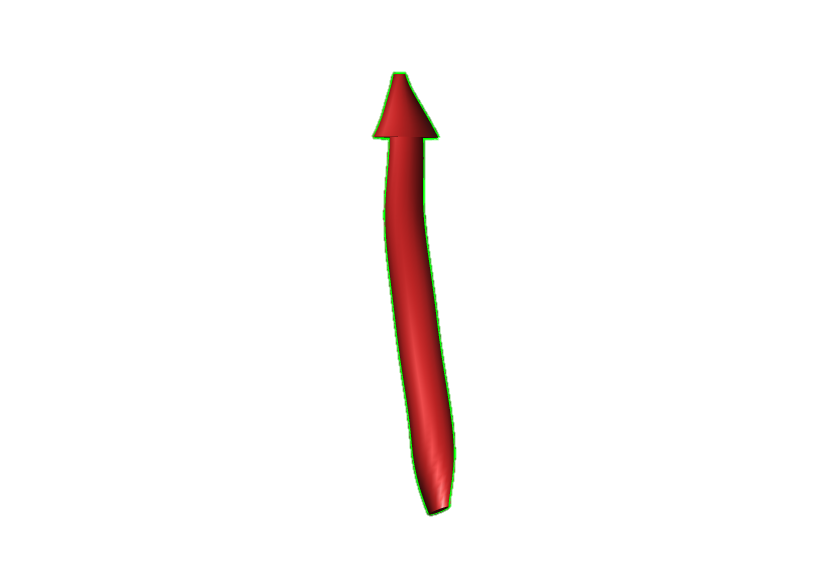 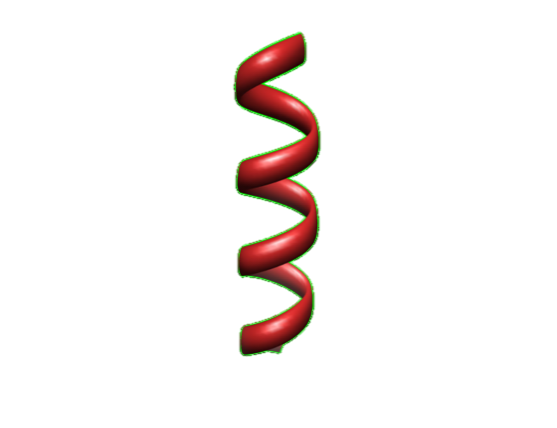 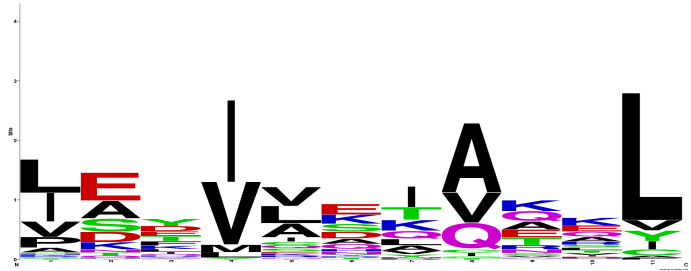 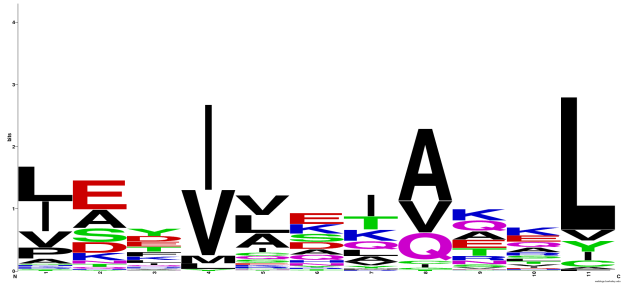 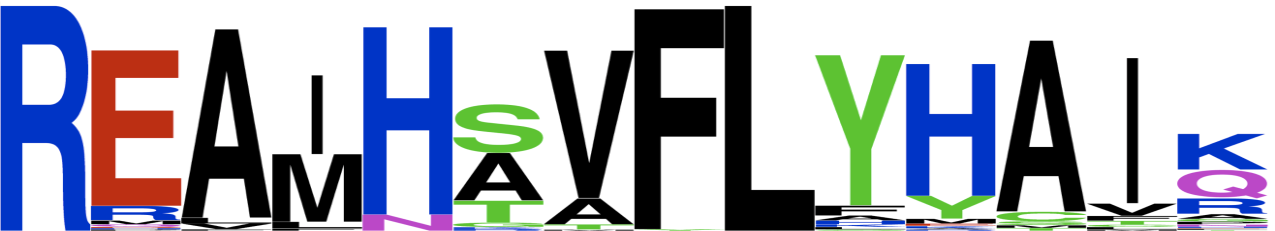 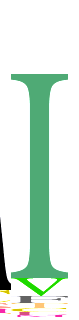 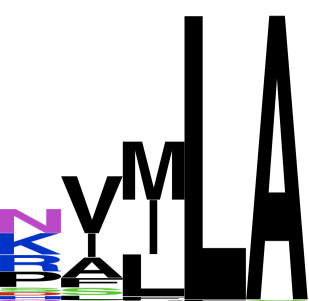 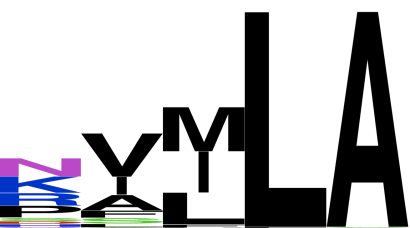 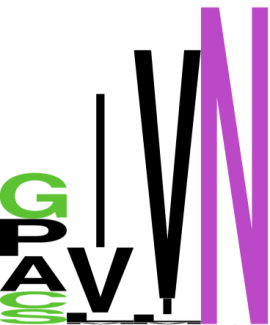 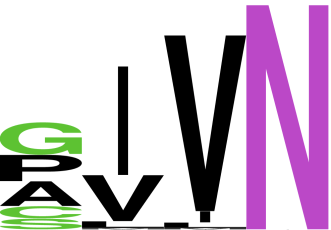 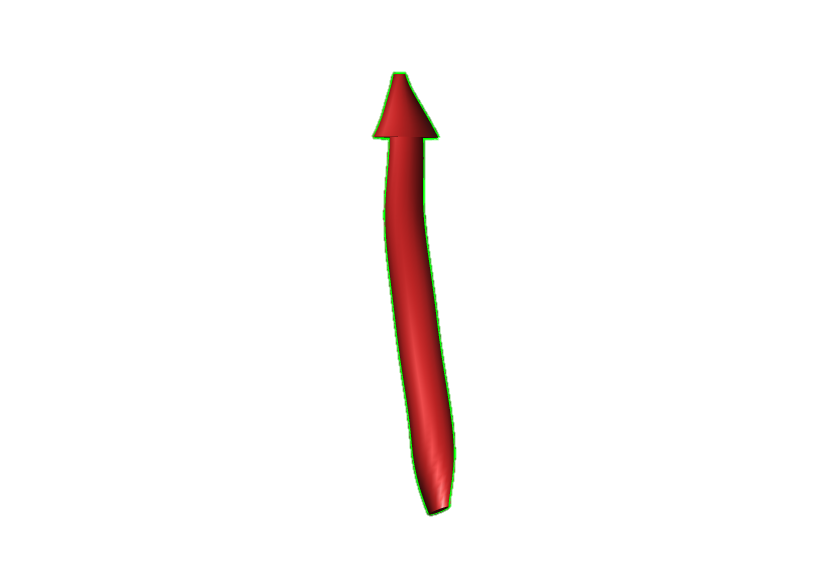 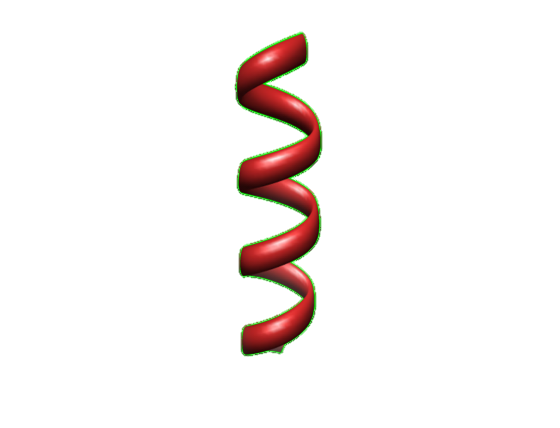 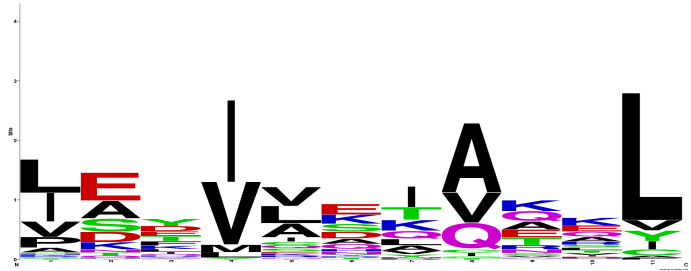 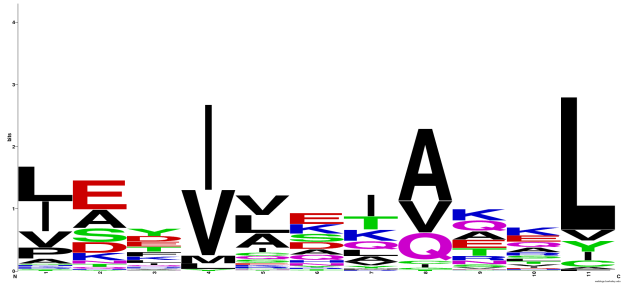 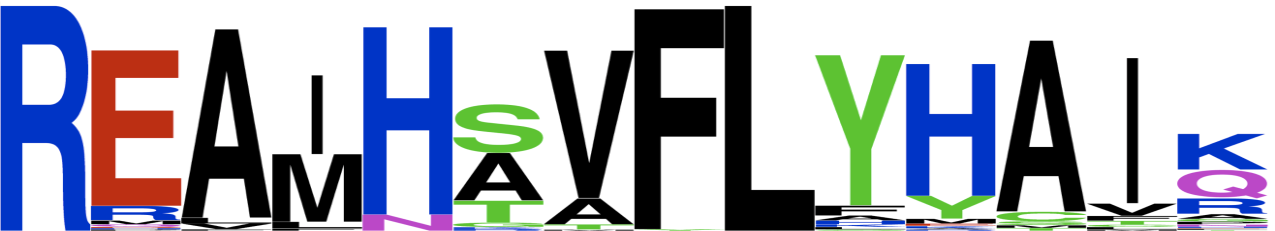 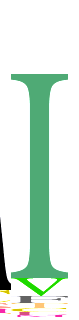 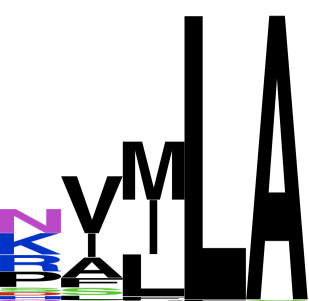 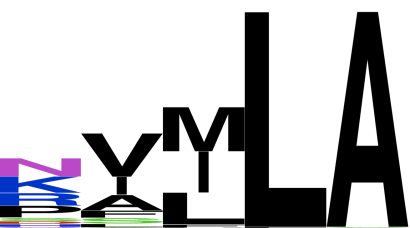 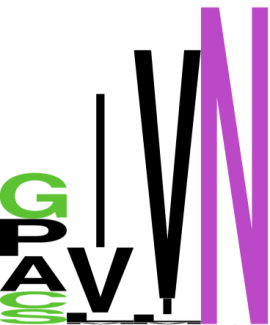 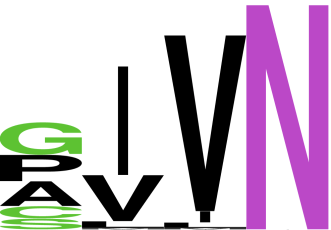 Figure S3. Sequence analysis found at variable positions in natural TrpF and MetR enzymes. The natural sequence diversity found at variable positions of β-strand and α-helix elements in the wild-type enzymes is shown for α-helix 3 of TrpF and α-helix 7 of MetR in a) and for β-strand 7 of TrpF and β-strand 3 of MetR in b). Sequence distribution was obtained from the multiple sequence alignments constructed in figure S1. The three-dimensional structure of the E. coli enzyme (PDB: 1PII) was used to identify the variable positions. The amino acid numbering of TrpF is according to gene reported by Kirschner et al.